Ответственность родителей за детей, нарушивших ПДД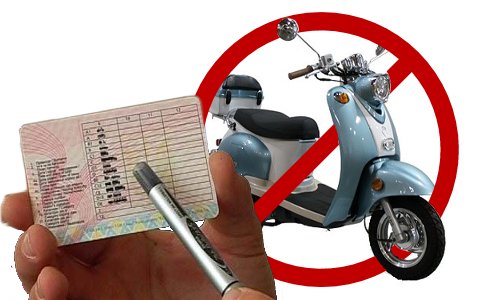 Родители, приобретая своим детям, не имеющим водительских прав, мопеды и мотоциклы (скутеры), предоставляя возможность прокатиться на машине, потренироваться основам вождения, поощряя за отличную учебу, просто чтобы не мешали делам взрослых, сознательно толкают их на нарушение ПДД, тем самым провоцируют совершение ДТП, в том числе с тяжкими последствиями. Необходимо отметить, что помимо ответственности несовершеннолетних, совершивших правонарушение, возможно и наступление административной ответственности их родителей (законных представителей) за неисполнение или ненадлежащее исполнение родителями или иными законными представителями несовершеннолетних обязанностей по содержанию, воспитанию, защите прав и интересов несовершеннолетних (ст. 5.35 КоАП РФ) в виде предупреждения либо штрафа в размере до пятисот рублей (правонарушение рассматривает комиссия по делам несовершеннолетних).Возможно, что из-за столь незначительного наказания, родители продолжают пренебрегать жизнью и здоровьем детей, допуская их до управления транспортными средствами. На «горе» родителей, не зависимо от того исполнилось несовершеннолетнему 16 лет или нет, все же имеются законодательные рычаги воздействия. Так, за передачу управления транспортного средства лицу, не имеющему права управления данные родители (законные представители) могут быть привлечены по ч. 3 ст. 12.7 КоАП РФ (штраф 30000 руб.). За передачу управления несовершеннолетнему, находящемуся в состоянии опьянения родители (законные представители) могут быть привлечены по ч. 2 ст. 12.8 КоАП РФ (штраф 30000 руб., либо лишение права управления сроком от 1,5 до 2 лет, рассматривается судом). Многие скептики возразят, что данные факты сложно доказать, что в действительности подтверждается правоохранительной практикой. Причина кроется в том, что большинство родителей, не желая быть привлеченными к ответственности и платить большие суммы, поясняют сотрудникам ГИБДД, что не передавали ключей зажигания несовершеннолетнему. В основной массе несовершеннолетние, особенно в весенне-летнее время, управляют веломототехникой, чем создают множество жалоб от населения. Именно в это время, нарядами ДПС задерживаются несовершеннолетние нарушители.За нарушения Правил дорожного движения Российской Федерации, в зависимости от степени и формы вины, наличия и характера вредоносных последствий, может наступить административная, уголовная и гражданская ответственность.Субъект административных правонарушений в области дорожного движения (т.е. лицо, которое может их совершить) представлен далеко не только водителями транспортных средств.Лицом, привлекаемым к ответственности за нарушение Правил, может быть любое лицо, их нарушившее (водитель, пешеход, пассажир, должностное лицо и др.). К уголовной или административной ответственности за нарушение Правил лицо может быть привлечено лишь по достижении к моменту его совершения шестнадцати лет. Проще говоря, несовершеннолетний, достигший возраста 16-ти лет может быть привлечен за все нарушения ПДД, включая управление в состоянии опьянения ст. (штраф 30000 руб., рассматривает комиссия по делам несовершеннолетних), управление ТС без права управления (штраф 30000 руб., рассматривает комиссия по делам несовершеннолетних),. Единственным преимуществом, который пользуется несовершеннолетний нарушитель ПДД, является отсутствие наказания в виде административного ареста. Административная ответственность. За нарушение Правил дорожного движения КоАП РФ устанавливает следующие виды административной ответственности: предупреждение, административный штраф, который может варьироваться от пятисот до пятидесяти тысяч рублей, лишение специального права, предоставленного физическому лицу, конфискация орудия совершения или предмета административного правонарушения.Гражданско-правовая ответственность. Общие вопросы возмещения (вреда) ущерба, причиненного в результате совершения дорожно-транспортного происшествия, регламентируются гражданским законодательством (глава 59 Гражданского Кодекса Российской Федерации). Под имущественным вредом в гражданском праве понимается всякое умаление субъективного имущественного права, охраняемого законом интереса или иного имущественного блага, влекущее материальные (имущественные) потери для потерпевшего.Необходимо отметить, что в соответствии со ст. 1074 ГК РФ несовершеннолетние в возрасте о 14 до 18 лет самостоятельно несут ответственность за причиненный вред. В случае, когда у несовершеннолетнего в возрасте от четырнадцати до восемнадцати лет нет доходов или иного имущества, достаточных для возмещения вреда, вред должен быть возмещен полностью или в недостающей части его родителями или иными законными представителями.Госавтоинспекция Онгудайского района, 2020